ES PROHLÁŠENÍ O SHODĚConQuest entertainment a.s., Hybernská 1007/20, 111 21  Praha 1, IČO: 26467909
Tímto potvrzujeme, že dále uvedený výrobek je ve svém konečném provedení úplný a odpovídá níže uvedeným směrnicím Evropské unie a České republiky. Prohlášení o shodě bylo vystaveno na základě:certifikátu SGS Report
Reportu T51610262210TC
ze dne 5.11.2016Výrobce : 4D Cityscape INCVýrobek: 4DPuzzle Hra o trůny / Game of Thrones ESSO

Výše uvedený výrobek je ve shodě s normami:
1.1 CPSIA section 101 (f) Olovo v barvě/potahovém materiálu
1.2. CPSIA section 101 (a) Olovo v přístupném podkladovém materiálu
2. CPSIA section 108 - Ftaláty
Místo vydání:   Praha							Jméno: Ing. Radim KaloDatum vydání: 24.2.2017							Podpis: 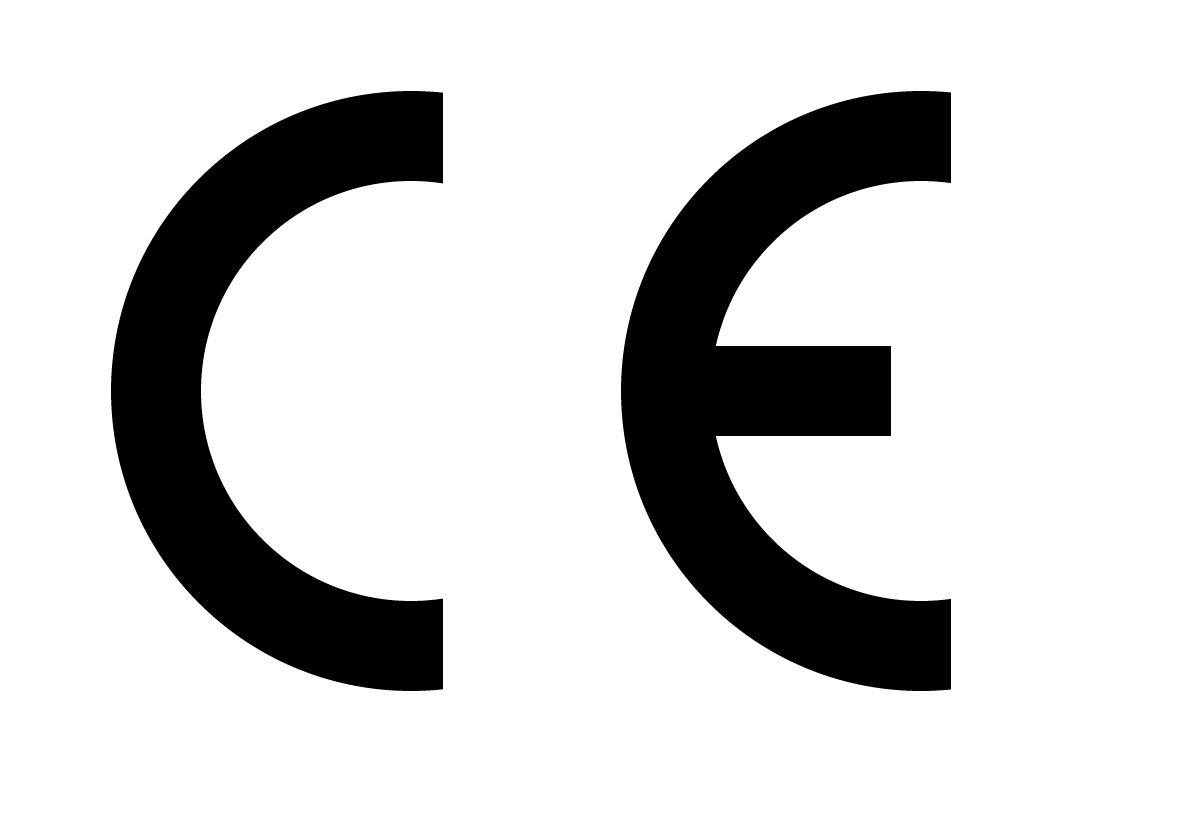 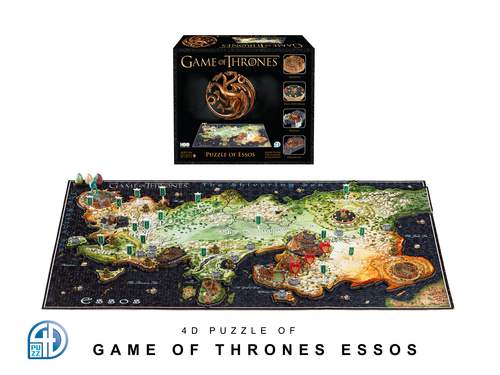 